Parent CouncilOur Parent Council and Friends Group have donated £800 to the school to be used for Christmas activities and other resources.Many thanks, to them, for their continued support.  BBC Children in Need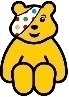 We raised £105 for children in need. Thanks to all who contributed.Christmas LunchChristmas Lunch will be on Thursday 3rd December. Children can wear casual clothes and something ‘Christmassy’ perhaps a Santa hat, a Christmas jumper, a piece of tinsel or something red.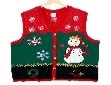 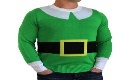 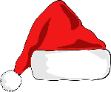 Christmas Movie DayOn Friday 11th December, children can come to school dressed in their pyjamas for a Christmas film and ‘goodies’ day.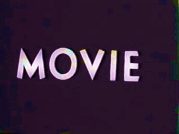 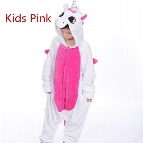 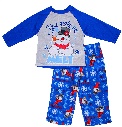 Christmas Fun and ActivitiesMonday 14th December Room 3 (Primary 2/3)Tuesday 15th December Room 4 (Primary 3/4)Wednesday 16th December Room 5 (Primary 5/6)Thursday 17th December Room 6 (Primary 7)Friday 18th December Room 1 (Primary 1)Monday 21st December NurseryOn the day of their ‘Christmas Fun Activities’ children can come to school dressed in casual clothes or they can wear something festive. Please note all games and activities will be adapted to follow covid-19 safety guidelines.A special visitor will leave a gift for all of our children this year.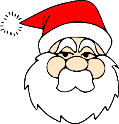 Christmas ConcertOur Christmas concert will not go ahead this year as usual. We have decided to make a short DVD to celebrate Christmas this year. Primary 5/6/7-Bethlehemian RhapsodyPrimary 3/4 – T’was the Night Before Christmas Primary 1/2/3  Rockin Around the Christmas Tree and Silent NightNursery Class – Christmas RapThe DVD will go sale at £2 each -an ideal Christmas present for relatives!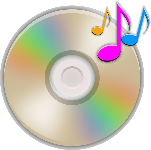 Dates for your diaryChristmas and New Year Holidays: Wednesday 23 December to Tuesday 5 JanuaryPlease note school closes at 2.30pm on Tuesday 22nd DecemberMid-term break: Monday 8 February and Tuesday 9 February In-service Day: Wednesday 10 FebruarySpring Break Friday 2 April to Friday 16 AprilMay Day holiday: Monday 3 May In-service day: Thursday 6 May 2021 May weekend holiday: Friday 28 May 2021 and Monday 31 May 2021 School closes Thursday 24 June 2021Wishing you all a very Merry Christmas and a Happy New Year from all the staff at Allanton Primary School!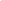 Mrs Isobel CookHead Teacher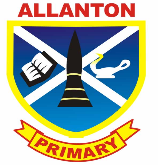 Allanton Primary Newsletter   December 2020